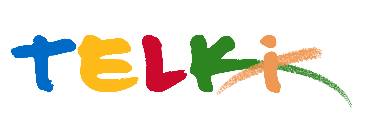 Telki Község Önkormányzata2089 Telki, Petőfi u.1.Telefon: (06) 26 920 801E-mail: hivatal@telki.huwww.telki.huELŐTERJESZTÉS A KÉPVISELŐ-TESTÜLET 2021. november 22-i rendes ülésére Napirend tárgya:A 2022. évi belső ellenőrzési tervrőlA napirendet tárgyaló ülés dátuma: 				2021. 11.22. A napirendet tárgyaló ülés: 					Pénzügyi bizottság, Képviselő-testület Előterjesztő: 							dr. Lack Mónika jegyzőAz előterjesztést készítette: 					dr. Lack Mónika jegyző		 A napirendet tárgyaló ülés típusa: 				nyílt / zárt A napirendet tárgyaló ülés típusa:				rendes / rendkívüliA határozat elfogadásához szükséges többség típusát: 	egyszerű / minősített A szavazás módja: 						nyílt / titkos 1.Előzmények, különösen az adott tárgykörben hozott korábbi testületi döntések és azok végrehajtásának állása: 2. Jogszabályi hivatkozások: A Magyarország helyi önkormányzatairól szóló 2011. évi CLXXXIX. törvény,A költségvetési szervek belső kontrollrendszeréről és belső ellenőrzéséről szóló 370/2011. (XII. 31.) Korm. rendelet3. Költségkihatások: hatályos szerződés alapján biztosítva4. Tényállás bemutatása: A Magyarország helyi önkormányzatairól szóló 2011. évi CLXXXIX. törvény (továbbiakban: Mötv.) 119. §-a rendelkezik – többek között – a helyi önkormányzatok belső kontrollrendszere, azon belül belső ellenőrzési rendszere működtetésének főbb szabályairól, megjelölve az elérni kívánt fontosabb célokat is. ,, Mötv.119. § (3) A jegyző köteles – a jogszabályok alapján meghatározott – belső kontrollrendszert működtetni, amely biztosítja a helyi önkormányzat rendelkezésére álló források szabályszerű, gazdaságos, hatékony és eredményes felhasználását. (4) A jegyző köteles gondoskodni – a belső kontrollrendszeren belül – a belső ellenőrzés működtetéséről az államháztartásért felelős miniszter által közzétett módszertani útmutatók és a nemzetközi belső ellenőrzési standardok figyelembevételével. A helyi önkormányzat belső ellenőrzése keretében gondoskodni kell a felügyelt költségvetési szervek ellenőrzéséről is. (5) A helyi önkormányzatra vonatkozó éves ellenőrzési tervet a képviselő-testület az előző év december 31-éig hagyja jóvá. (6) A helyi önkormányzat és költségvetési szervei belső ellenőrzésére vonatkozó részletes szabályokat jogszabály tartalmazza.” A költségvetési szervek belső kontrollrendszeréről és belső ellenőrzéséről szóló 370/2011. (XII. 31.) Korm. rendelet (továbbiakban: Bkr.) 31-32. §-a alapján a költségvetési szerv belső ellenőrzési vezetője kockázatelemzés alapján éves ellenőrzési tervet készít. Amennyiben a költségvetési szerv nem foglalkoztat belső ellenőrt, a költségvetési szerv vezetője köteles gondoskodni a költségvetési szerv belső ellenőrzésének külső erőforrás bevonásával történő megszervezéséről. Az erre vonatkozó megállapodásban rendelkezni kell arról, hogy a belső ellenőrzési vezetői tevékenységeket külső erőforrás látja el. A belső ellenőrzési tervnek kockázatelemzés alapján felállított prioritásokon és az ellenőrzés rendelkezésére álló erőforrásokon kell alapulnia, annak érdekében, hogy az ellenőrzött szerv működését fejlessze, és eredményességét növelje, továbbá megállapításokat és ajánlásokat fogalmazzon meg a jogszabályoknak és a belső szabályzatoknak való megfelelés érdekében. Az éves ellenőrzési tervet úgy kell összeállítani, hogy szükség esetén az abban nem szereplő soron kívüli ellenőrzési feladatok is végrehajthatóak legyenek.A hivatkozott Bkr. 29-31. §-a alapján elkészült a mellékelt ellenőrzési terv a 2021. évre, melynek képviselő-testületi elfogadása esetén a 2022.évi belső ellenőri tevékenység az abban meghatározott témákat tekinti át. Telki, 2021. november 17.	dr. Lack Mónika	jegyzőHatározati javaslatTelki község Önkormányzat Képviselő-testülete/2021. (XI.  .) Önkormányzat határozataA 2022. évi belső ellenőrzési tervrőlTelki Község Önkormányzatának Képviselő-testülete úgy határozott, hogy a határozat mellékletét képező 2022. évi belső ellenőrzésre vonatkozó éves ellenőrzési tervet jóváhagyjaHatáridő: ellenőrzési terv szerintFelelős: Polgármester, Jegyző